Začátek jednání: 	18:05 hod.Konec jednání: 	19:45 hod.Místo jednání: 	budova KD v Lipové Přítomní členové zastupitelstva: 	pp. Petr Hošťálek, Rostislav Filip,  Zdeněk Zámečník, Libor Symerský, Bc. Stanislav Zámorský, Mg. Miroslava PilařováOmluveni:  pp. Petr Navrátil, Milan Sivera, Ing. Vilma HašlováHosté: dle prezenční listinyPřítomno 6 členů zastupitelstva obce  - zastupitelstvo usnášeníschopné.Program zasedání zastupitelstva obce: 1/    Zahájení2/    Určení zapisovatele a ověřovatelů 3/    Schválení programu zasedání zastupitelstva obce4/    Kontrola usnesení z minulého zasedání5/    Stanovení počtu volebních okrsků6/    Stanovení počtu členů zastupitelstva obce7/    Smlouva o umístění zařízení Raab computer 8/    Územní plán obce Lipová9/    Pojištění obecního majetku10/  Nákup parcely od p. Hany Sedláčkové11/  Dodatek ke smlouvě s firmou HXT s.r.o. Lipová12/  Dodatek č.1 k nájemní smlouvě s p. Chodilíkem13/  Různé ( kotel KD, odpady Olomoucký kraj, komplexní pozemková úprava)14/  ZávěrZahájení Starosta obce jako předsedající uvítal přítomné a zahájil jednání zastupitelstva obce. Určení zapisovatele a ověřovatelů       Zapisovatelem určen p. Alena Odvršová a ověřovateli pp. Libor Symerský a Rostislav Filip.       Návrh usnesení č. 1: Zastupitelstvo obce schvaluje zapisovatelem p. Alenu Odvršovou a ověřovatele                                             zápisu pp. Libora Symerského a Rostislava Filipa.        Výsledek hlasování:               	pro: 6	proti: 0	zdržel se: 0        Usnesení č. 1 bylo schváleno.Schválení programu zasedání zastupitelstva obce       Návrh usnesení č. 2:     Zastupitelstvo obce schvaluje program zasedání zastupitelstva obce.        Výsledek hlasování:	                  pro: 6	   proti: 0   zdržel se: 0       Usnesení č. 2 bylo schváleno.Kontrola usnesení z minulého zasedání        Bez námitek.       Návrh usnesení č.3:   Zastupitelstvo obce schvaluje zápis ze zasedání zastupitelstva obce ze dne                                            5.5.2022 bez námitek.        Výsledek hlasování:	                  pro: 6    proti: 0   držel se: 0       Usnesení č. 3 bylo schváleno.Stanovení počtu volebních okrsků Předsedající informoval, že ve volbách do zastupitelstva obce Lipová 23. a 24.9.2022 bude i nadále jeden    volební okrsek. ZO Lipová bere na vědomí.Stanovení počtu členů zastupitelstva obce pro další volební období 2022-2026Zastupitelstvo obce Lipová stanovuje 9 členů Zastupitelstva obce Lipová pro volební období 2022-2026 v souladu s § 67, § 68 zákona 128/2000 Sb.        Návrh usnesení č. 4:    Zastupitelstvo obce Lipová stanovuje 9 členů Zastupitelstva obce Lipová pro volební                                              období 2022-2026 v souladu s § 67, § 68 zákona 128/2000 Sb.                               Výsledek hlasování:           	  pro: 5	 proti: 0	    zdržel se: 1       Usnesení č. 4 bylo schváleno. Smlouva o umístění zařízení RAAB Computer s.r.o.Předsedající seznámil přítomné se smlouvou firmy RAAB Computer s.r.o. Bystřice pod Hostýnem a to uložením do výkopů zařízení pro optické připojení k internetu v rámci stavby „Obnova veřejného osvětlení a místního rozhlasu v obci Lipová“       Návrh usnesení č. 5:    Zastupitelstvo obce schvaluje smlouvu o umístění zařízení pro optické připojení a to                                              firmou RAAB Computer s.r.o. Dále pověřuje starostu obce podpisem smlouvy.       Výsledek hlasování:           	  pro: 6         proti: 0	    zdržel se: 0       Usnesení č. 5 bylo schváleno. Územní plán obce LipováPředsedající informoval o jednání s Ing. Kryškovou a Ing. Cíznerovou ohledně změny územního plánu obce Lipová. Dále seznámil zastupitelstvo se žádostmi, které občané podali v návaznosti na změnu užívání parcel.       1) parc.č.   45 -     navrhovatel navrhuje změnu na stavební pozemek2) parc.č. 190/1 – navrhovatel navrhuje zařadit horní část této parcely do ploch smíšených, obytných,                               venkovských3) parc.č. 117/5 – navrhovatel navrhuje změnu na stavební pozemek4) parc.č. 222/2 – navrhovatel navrhuje změnu na stavební pozemek5) parc.č. 233    -  navrhovatel navrhuje z ploch zeleně – soukromé – převést tento pozemek na plochy smíšené                             Obytné6) parc.č. 375   - navrhovatel navrhuje část této parcely, která je vedená jako plocha smíšená nezastavěného                            území – zemědělské, převést tuto parcelu na plochu smíšenou, obytnou, venkovskou7) parc.č. 37     - navrhovatel navrhuje převést tuto parcelu na stavební pozemek8) parc.č. 52/2  - navrhovatel navrhuje převést tuto parcelu z veřejné zeleně na plochu smíšenou obytnou,                            - venkovskou. Dále navrhovatel žádá u parcel 53/4 až 53/10 přesunout kanalizační koridor                             TK2 na jiné parcely.Návrh usnesení č. 6:     Zastupitelstvo obce schvaluje změnu územního plánu obce a rovněž i změny                                       Způsobu využívání ploch parcel.       Výsledek hlasování:                   pro:  6         proti:   0           zdržel se:   0       Usnesení č. 6 bylo schváleno.Pojištění obecního majetkuPředsedající seznámil se dvěma novými návrhy pojistných smluv pro pojištění obecního majetku.Odročeno na další zasedání ZO.ZO Lipová bere na vědomí.Žádost o odkup parcely č.   v k. ú. Lipová u Přerova  Předsedající seznámil přítomné se žádostí o odkup parcely č.  v k.ú. Lipová u Přerova.   Návrh usnesení č. 7:     Zastupitelstvo obce souhlasí s nákupem parcely č.330/2 o výměře 211 m2, dále                                       souhlasí s nákupem parcely č. 332/2 o výměře 138 m2 a parcelu č. 17/2 o výměře                                        132 m2  v k.ú. Lipová u Přerova za  cenu 60,- Kč / m2 od p. Hany                                       Sedláčkové, Hranice        Výsledek hlasování:                   pro:  6         proti:   0           zdržel se:   0        Usnesení č.7 bylo schváleno.Dodatek ke smlouvě s firmou HXT s.r.o. Lipová formou Oznámení o změně názvuPředsedající seznámil přítomné s přejmenováním firmy HXT, s.r.o. Lipová na Borma s.r.o. Ostatní údaje společnosti (bankovní spojení, IČO, sídlo firmy, telefonní kontakty) zůstávající beze změny, s vyjímkou emailové adresy a jednatele společnosti. ZO Lipová bere na vědomí.Dodatek č.1 k nájemní smlouvě s p. ChodilíkemNávrh usnesení č. 8:       Zastupitelstvo obce schvaluje dodatek č.1 k nájemní smlouvě platný od 1.7.2022.        Výsledek hlasování:                   pro:  6         proti:   0           zdržel se:   0        Usnesení č.8 bylo schváleno.RůznéSeminář o odpadech Olomouckého krajeProbíhající komplexní pozemková úprava v obciZasíťování parcel č. 57/3 a 58/1 – kolaudace stavbyKotlíkové dotace pro sociálně slabéDotace na fotovoltaikuProjekt na místní komunikace v obciDotace na zaměstnance obce od Úřadu práce do 30.11.2022Zájezd obceVolby 2022Hody v obciZávěr       Předsedající poděkoval za účast na zasedání a ve 19.45 jednání ukončil.Předsedající se ke každému bodu zasedání dotazoval členů zastupitelstva obce  i všech zúčastněných na jejich připomínky k jednotlivým bodům.       Zapisovatel:    Alena Odvršová              	………………..       Ověřovatelé:    Libor Symerský              …………………                               Rostislav Filip                 …………………        Lipová  21.6.2022                                                                                                                                        Petr Hošťálek, starosta obce         Originál vč. podpisů a příloh k nahlédnutí v kanceláři OÚ.   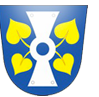 Zápis ze zasedání zastupitelstva obce Lipováze dne 16.6.2022